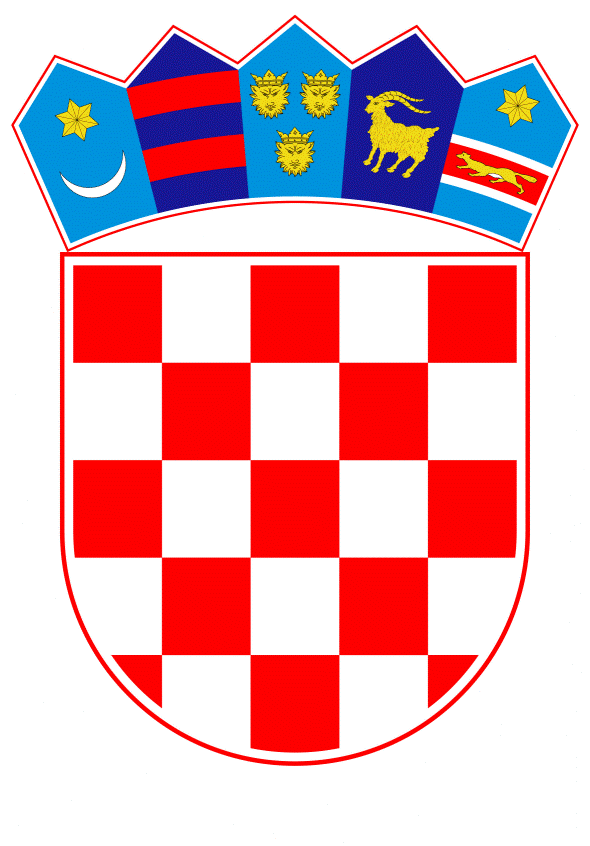 VLADA REPUBLIKE HRVATSKEZagreb, 20. svibnja 2021.______________________________________________________________________________________________________________________________________________________________________________________________________________________________Prijedlog VLADA REPUBLIKE HRVATSKE	Na temelju članka 31. stavka 2. Zakona o Vladi Republike Hrvatske (Narodne novine, broj 150/2011, 119/2014, 93/2016 i 116/2018) Vlada Republike Hrvatske je na sjednici održanoj ____________ 2021. godine donijelaO D L U K Uo sudjelovanju Republike Hrvatske u inicijativi Međunarodnog monetarnog fonda za potporu visoko zaduženim siromašnim zemljama u obliku doprinosa fondu Poverty Reduction and Growth - Heavily Indebted Poor Countries Trust (PRG-HIPC fond)I.Prihvaća se sudjelovanje Republike Hrvatske u inicijativi Međunarodnog monetarnog fonda (u daljnjem tekstu: MMF) za potporu visoko zaduženim siromašnim zemljama u obliku doprinosa fondu Poverty Reduction and Growth - Heavily Indebted Poor Countries Trust (PRG-HIPC fond), u iznosu od 301.886 SDR-a, koji su pripali Republici Hrvatskoj u skladu s odlukom Odbora izvršnih direktora MMF-a od 18. prosinca 2019. godine.II.Ovlašćuje se Hrvatska narodna banka da o ovoj Odluci obavijesti MMF te provede sve druge radnje potrebne u svrhu njezina izvršenja.III.U svrhu izvršenja ove Odluke nije potrebno osigurati dodatna financijska sredstva na teret državnog proračuna Republike Hrvatske.IV.Ova Odluka stupa na snagu danom donošenja.KLASA:URBROJ:Zagreb,PREDSJEDNIK	mr. sc. Andrej PlenkovićOBRAZLOŽENJEOvom Odlukom predlaže se sudjelovanje Republike Hrvatske (RH) u inicijativi Međunarodnog monetarnog fonda (MMF) za potporu visoko zaduženim siromašnim zemljama u obliku doprinosa za PRG-HIPC fond (Poverty Reduction and Growth – Heavily Indebted Poor Countries Trust) u iznosu od 301.886 posebnih prava vučenja (Special Drawing Rights – SDR). Predmetna sredstva nije potrebno osiguravati u okviru državnog proračuna RH. Naime, ista su osigurana na temelju uvjetne raspodjele dijela sredstava država članica MMF-a prikupljenih na tzv. prvom posebnom računu rezervacija (First Special Contingent Account – račun SCA-1) i sredstava prikupljenih za pokriće neplaćenih kamata i drugih troškova (deferred charges), koja su se sva nalazila kod MMF-a, u iznosu od 242 mil. SDR-a. Raspodjela je provedena 25. ožujka 2020. godine u skladu s odlukom Odbora izvršnih direktora (OID) MMF-a od 18. prosinca 2019., koju je OID donio kako bi se pomoglo Somaliji da podmiri dospjele neplaćene obveze prema MMF-u (koje su iznosile 242 mil. SDR-a) i započne HIPC inicijativu (Heavily Indebted Poor Countries Initiative – inicijativa za pomoć visoko zaduženim siromašnim zemljama). Po odluci OID-a glavna direktorica MMF-a pozvala je države članice MMF-a, uključujući i RH, da u korist Somalije ustupe dio ili cijeli iznos svojih sredstava koja bi primile na temelju ove raspodjele, kao i eventualne bilateralne donacije. U slučaju raspodjele članice imaju pravo i zadržati svoja sredstva dobivena na temelju raspodjele, ali je raspodjela bila uvjetovana prethodnim jamstvima članica da će ustupiti dostatan iznos za podmirenje dospjelih neplaćenih obveza Somalije prema MMF-u, te time da Somalija prethodno podmiri svoj dug MMF-u. Budući da je velik broj država članica obećao ustupiti više od 242 mil. SDR-a u korist Somalije i da je Somalija potom podmirila svoj dug MMF-u (putem tzv. mosnog zajma) te započela HIPC inicijativu, MMF je 25. ožujka 2020. proveo raspodjelu predmetnih sredstava zemljama članicama. Na temelju te raspodjele Republika Hrvatska dobila je na svoj SDR račun kod MMF-a pripadajući iznos od 301.886 SDR-a. Nakon raspodjele stanje ukupnih sredstava RH prikupljenih na temelju tzv. mehanizma burden sharing iznosi 2.334.993 SDR-a – udio u sredstvima na računu SCA-1 iznosi 1.395.341 SDR-a, a u sredstvima za pokriće dospjelih neplaćenih kamata i drugih troškova 939.652 SDR-a.   Osim za Somaliju, MMF je dao mogućnost članicama da dobivena sredstva uplate i u korist PRG-HIPC fonda, kojim upravlja MMF, a s kojeg se financira smanjenje duga prema MMF-u u sklopu HIPC inicijative većem broju članica MMF-a, a ne samo Somaliji. Od 39 zemalja koje su podobne ili potencijalno podobne za HIPC inicijativu, njih 36 već je smanjilo dug u sklopu inicijative. Somalija je započela HIPC proces, a preostale zemlje podobne za inicijativu su Eritreja i Sudan (Eritreja trenutačno nema financijske obveze prema MMF-u). Kad OID MMF-a odluči da PRG-HIPC više nije potreban za financiranje smanjenja duga prema HIPC inicijativi, višak će se sredstava nakon likvidacije fonda dati na raspolaganje PRGT fondu (Poverty Reduction and Growth Trust) za subvencioniranje povlaštenog financiranja zemalja s niskim dohotkom, ako doprinositelji ne odluče drugačije. Budući da su za podmirenje dospjelih neplaćenih obveza Somalije prema MMF-u već prikupljena dostatna jamstva država članica za sredstva i da je Somalija podmirila svoje dospjele neplaćene obveze prema MMF-u, ovom se Odlukom odobrava doprinos RH PRG-HIPC fondu pri MMF-u, u ukupnom iznosu od 301.886 SDR-a, koja sredstva se nalaze na SDR računu RH kod MMF-a. Time bi se RH, kao i u nekoliko prethodnih sličnih inicijativa MMF-a, pridružila državama koje pružaju financijsku potporu najsiromašnijim članicama MMF-a. Donacija u korist PRG-HIPC fonda trebala bi Republici Hrvatskoj biti priznata kao službena razvojna pomoć prema kriterijima koje definira Odbor za razvojnu pomoć Organizacije za ekonomsku suradnju i razvoj (Organisation for Economic Co-operation and Development – OECD). Predlagatelj:Ministarstvo financijaPredmet:Prijedlog odluke o sudjelovanju Republike Hrvatske u inicijativi Međunarodnog monetarnog fonda za potporu visoko zaduženim siromašnim zemljama u obliku doprinosa fondu Poverty Reduction and Growth - Heavily Indebted Poor Countries Trust (PRG-HIPC fond)